О недопустимости клерикализации генетикиДиректор института общей генетики РАН Александр Михайлович Кудрявцев, доктор биологических наук, член-корреспондент РАН выступил на III богословской конференции «Бог – Человек – Мир», где заявил, что «до потопа» продолжительность жизни человека составляла более 900 лет, а генетические заболевания связаны с первородным грехом.«Ну, ученые-атеисты вам скажут, что на самом деле это радиация, это загрязнение, это все мутагенные эффекты. Но тем не менее, мое личное убеждение что такое разрушение все таки  инициировано первородным грехом, оно усугубляется грехом родовым, ну и личным тоже. И в этом плане становится понятным, мне по крайне мере,  утверждение о том, что дети до 7 колена отвечают за грехи отцов своих. Но это действительно так. Поврежденные мутацией гены, если предположим, что грех вызывает генетические мутации, не может восстановиться такой ген сам по себе. Ну, разве что чудом божьим».Есть видеозапись этого выступления, которая подтверждает точность текста. Свое выступление Александр Кудрявцев начал со слов «благословите отцы-братья, благослови владыка». И далее рассказал о сотворении богом мира, а также Адама и Евы. В том числе, было сказано: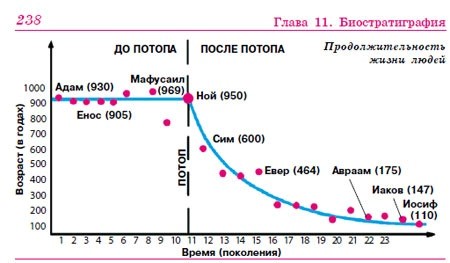 Рисунок, использованный в презентации А. Кудрявцева.«Но кроме того в результате грехопадения вся Земля и вся совершенная Вселенная, созданная Богом в процесс творения, впала в тление. <…> И в мире мы видим, что всё,  что вообще имеется, всё разрушается. Физики называют это процессом возрастания энтропии. В биологии это тоже есть».Тезис докладчика о том, что якобы продолжительность  жизни людей падает, не соответствует действительности. На самом деле продолжительность жизни людей растет, как в эволюционном плане [1], так и в свете научно-технического прогресса. Максимальная продолжительность жизни ближайших родственников человека – шимпанзе и бонобо не превышает 50 лет [2], в то время как рекорд продолжительности жизни человека около 120 лет. Средняя продолжительность жизни человека за последние 70 лет выросла на 26 лет [3]. От последнего эмпирического факта не спасет даже отрицание теории эволюции: мы наблюдаем прогресс, а не регресс. Увеличение продолжительности жизни – важнейший признак прогресса.Хотя наука не может, строго говоря, опровергнуть существование некого абстрактного творца вселенной, она совершенно точно может опровергнуть пропагандируемую А. Кудрявцевым версию появления мира и человека. Человечество не появилось из первых двух людей (Адама и Евы), а болезни, а также различные бактерии и вирусы, способные их вызывать, существовали в мире задолго до появления человека, а значит и предполагаемого «грехопадения». Современное генетическое разнообразие людей указывает на отсутствие момента в нашей истории, когда численность популяции равнялась двум репродуктивно-активным особям. Даже пять тысяч поколений назад эффективная, то есть способная к размножению численность человеческой популяции составляла тысячи особей [4]. Из этого следует, что не было такого творца, который бы сотворил первого человека в обход механизмам биологической эволюции. Теперь по поводу мутаций. Никаких генетических последствий «первородного, родового и личного греха» в популяциях всех живых существ на Земле генетики (в том числе и специалисты по генетической безопасности ИОГен РАН) не обнаруживают. Мутации возникают у всех видов, человек в этом отношении не уникален, и поэтому непонятно о каком «личном грехе» можно говорить в отношении вирусов, микроорганизмов или растений. В гипотезе о роли «первородного греха» в возникновении мутаций современная генетика не нуждается. Иными словами, А. Кудрявцев рассматривает как факт сокращение продолжительности жизни, отсутствие которого хорошо известно, и использует для объяснения несуществующего сокращения механизмы, которые также не существуют в описанном виде. Удивляет, что и то и другое не может быть неизвестно человеку даже со школьными знаниями биологии и генетики.Каждый свободен в своей вере или неверии. Но смешение религии и науки не может привести к хорошим результатам. В 2007 году члены РАН (Е. Александров, Ж. Алферов, Г. Абелев, Л. Барков, А. Воробьев, В. Гинзбург, С. Инге-Вечтомов, Э. Кругляков, М. Садовский, А. Черепащук) обнаружили эту опасность и призвали российское общество бороться с этой угрозой в письме (Политика РПЦ МП: консолидация или развал страны?). Теперь мы видим, что в профильном биологическом институте носящим имя Н.И. Вавилова директором стал человек, ссылающийся на картинки из антинаучного школьного учебника, написанного креационистом, буквально трактующий библию и путающийся в современных представлениях о причинах мутаций.Список литературы:[1] Бужилова А.П.. Homo sapiens: История болезни. М.: Языки славянской культуры, 2005[2] Finch CE. Evolution in health and medicine Sackler colloquium: Evolution of the human lifespan and diseases of aging: roles of infection, inflammation, and nutrition. Proc Natl Acad Sci U S A. 2010 Jan 26;107[3] Garmany A, Yamada S, Terzic A. Longevity leap: mind the healthspan gap. NPJ Regen Med. 2021 Sep 23;6(1):57[4] Tenesa A. et al.. Recent human effective population size estimated from linkage disequilibrium. Genome Res. 2007 Apr;17(4):520-6